             Пенсионный фонд Российской Федерации 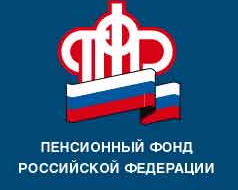                           Успейте подать заявление на выплату 25 000 рублей  из средств материнского капитала до 30 ноябряПенсионный фонд продолжает выплату из средств материнского капитала в размере 25 000 рублей. Заявление необходимо  подать по 30 ноября текущего года.Напоминаем, деньги могут получить семьи, в которых ребенок, давший право на получение сертификата, родился по 30 сентября 2016 года включительно. Выплата перечисляется на счёт владельца сертификата в течение двух месяцев со дня подачи заявления.Подать заявление на единовременную выплату 25 000 рублей можно  в электронном виде в Личном кабинете гражданина на сайте ПФР.  При этом  необходимо иметь подтвержденную учетную запись на едином портале государственных услуг (gosuslugi.ru),  и  использовать логин и пароль, указанные при регистрации, для входа в Личный кабинет.Также подать заявление можно в управлении Пенсионного фонда по месту жительства или в филиалах Многофункционального центра. При себе нужно иметь паспорт, сертификат, СНИЛС и справку из банка с реквизитами счёта, открытого на владельца сертификата.Жители отдалённых сёл могут направить заявление и пакет документов по почте в управление ПФР. Заверить их можно у нотариуса. В случае отсутствия в поселении нотариуса - в местной администрации. Бланк заявления о единовременной выплате из средств материнского (семейного) капитала размещен на сайте ПФР (www.pfrf.ru). В 2016 году размер материнского капитала составляет 453 026 рублей. Единовременная выплата уменьшает эту сумму.                                    ГУ-  УПФР в г. Вышнем Волочкеи  Вышневолоцком  районеТверской области (межрайонное)